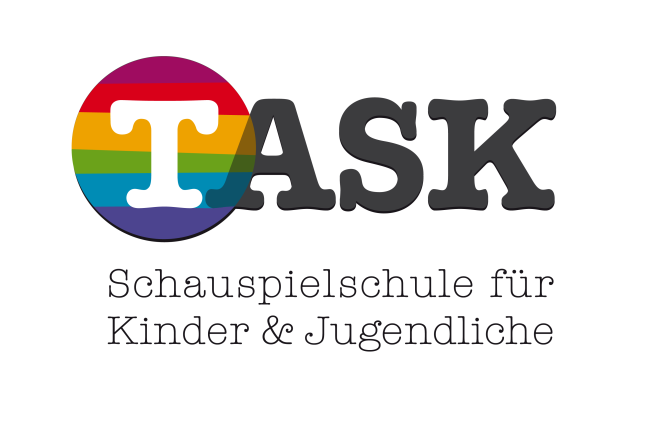 Termine2. Halbjahr 2021für den 3-stündigen Kompaktkurssamstags, 13:30 – 16:30 Uhrbei Rosangela Santosin der Tai-Chi-SchuleBöheimstraße 47/1 (Idogohaus), 70199 StuttgartBitte beachten Sie:Die Anzahl der Kurs-Termine orientiert sich an der Anzahl unserer wöchentlich stattfindenden Kurse, so dass Ihr Kind über das Jahr gesehen auf das gleiche Unterrichtspensum kommt.Da in den Ferien bei uns kein Unterricht stattfindet, ist es möglich, dass sich der Termin-Rhythmus verschieben kann.Bitte bedenken Sie, dass bei Ferienbeginn an einem Montag, der vorherige Samstag ein regulärer Unterrichtstag sein kann.18.09.202120.11.202125.09.202127.11.202102.10.202104.12.202106.11.202118.12.2021